.Intro: 24 counts  (Music can be faded after 8 walls at 2.57 mins)SP: Weight on R   BPM: 138   Rotation: ½ CCW  4th January, 2019Forward, Turn ¼ and Together, Together, Waltz BackForward, Lift Knee, Back, Back, Turn ¼ and SideAcross, Slow Sweep, Across, Turn ½ & SideWaltz Forward, Back, Hook, HoldForward, Turn ¼ and Sweep, Weave Across, Side, BehindSide, Drag, Touch, Full TurnAcross, Turn ¼, Tog, Tog, Back, Turn ¼ and Tog, TogForward, Turn ¼, Tog, Tog, Back, Turn 1/8, Tog, TogBegin dance again…….Finish: Waltz forward L R L turning ½ left, Step R back, Drag L back across R, HoldDance may be copied and distributed provided original steps remain unchanged.E-mail:  colleen.archer@bigpond.com  -  0400872467 - “For…Geoff”I've Been Loving You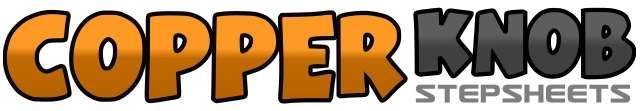 .......Count:48Wall:2Level:Intermediate.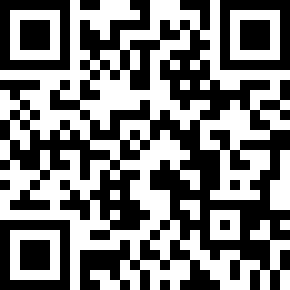 Choreographer:Colleen Archer (AUS) - January 2019Colleen Archer (AUS) - January 2019Colleen Archer (AUS) - January 2019Colleen Archer (AUS) - January 2019Colleen Archer (AUS) - January 2019.Music:I've Been Loving You Too Long - Guy Sebastian : (Album: The Memphis - iTunes - 4:11)I've Been Loving You Too Long - Guy Sebastian : (Album: The Memphis - iTunes - 4:11)I've Been Loving You Too Long - Guy Sebastian : (Album: The Memphis - iTunes - 4:11)I've Been Loving You Too Long - Guy Sebastian : (Album: The Memphis - iTunes - 4:11)I've Been Loving You Too Long - Guy Sebastian : (Album: The Memphis - iTunes - 4:11)........1 – 3Step L forward, Turn ¼ left and step R beside L, Step L beside R4 – 6Step R back, Step L beside R, Step R beside L (9)1 – 3Step L forward, Slowly lift R knee for 2 counts4 – 6Step R back, L, Step L back, Turn ¼ right and step R to right side (12)1 – 3Step L across R, Sweep R across L for 2 counts4, 5Step R across L, Turn ¼ right & step L back6Turn ¼ right & step R to right side (6)1 – 3Step L forward, Step R beside L, Step L beside R4 – 6Step R back, Hook L across R shin, Hold (6)1 – 3Step L forward, Turn ¼ left sweeping R around  for 2 counts4 – 6Step R across L, Step L to left side, Step R behind L (3)1 – 3Step L to left side, Drag R toward L, Touch R beside L4, 5Turn ¼ right & step R forward, Turn ½ right & step L back,6Turn ¼ right & step R to right side (3)1 – 3Step L across R, Turn ¼ left and step R beside L, Step L beside R (1.30)4 – 6Step R back, Turn ¼ left and step L beside R, Step R beside L (10.30)1 – 3Step L forward, Turn ¼ left and Step R beside L, Step L beside R (7.30)4 – 6Step R back, Turn1/8 left and Step L beside R, Step R beside L (6)